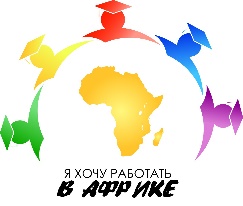 Уважаемые коллеги!Международный клуб работодателей с радостью информирует вас о проведении 25 октября 2019 года на базе Российского университета дружбы народов Международного фестиваля «Я хочу работать в Африке».Цель фестиваля – обеспечить коммуникацию максимального количества потенциальных работодателей с целевой аудиторией – студентами и выпускниками из стран Африки, обучающимися в РФ.  Предпосылкой создания фестиваля стала растущая потребность работодателей в квалифицированных специалистах, которые владели бы двумя и более языками, в том числе редкими, и понимали бы менталитет партнеров из разных стран, а значит, могли бы эффективно работать в совместных проектах на международном уровне.К участию в фестивале приглашены российские компании, развивающие бизнес-проекты в Африке; африканские компании, имеющие интересы на российском рынке; международные холдинги, объединения предпринимателей, общественные организации, вузы. В рамках Фестиваля у вас будет возможность принять участие в выставочной стенд-сессии, а также провести мастер-класс/семинар/деловую игру для студентов и выпускников (если принципиальны страны и направления подготовки студентов, то просим обязательно указать это при регистрации). Завершится фестиваль праздничным концертом африканской культуры  и праздничным ужином.Фестиваль запланирован в рамках деятельности Ассоциации «Международный клуб работодателей» (далее – МКР), созданной для систематизации трехстороннего взаимодействия «вуз – выпускник- работодатель» по инициативе РУДН в конце 2018 года. МКР - это первый в России национальный проект, объединяющий сферу бизнеса и образования, который формируется через уже имеющийся и будущий потенциал выпускников российских (советских) вузов. Председателем Правления МКР является президент Московской торгово-промышленной палаты В.М. Платонов.Контактное лицо: Исполнительный директор Международного клуба работодателей, руководитель фестиваля - Непорада Наталья, neporada-np@rudn.ru, + 7(495) 787-38-03 (доб. 21-49).Сайт Международного фестиваля «Я хочу работать в Африке» - http://work-in-africa.com/. Пройти регистрацию можно на сайте Фестиваля либо написать письмо Наталье Непораде на указанный адрес.Будем рады видеть вас на Международном фестивале «Я хочу работать в Африке»!